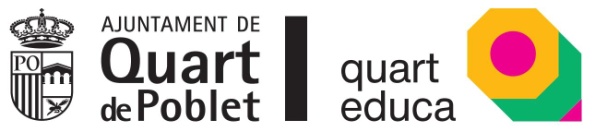 DESPERTA´TCURS 2022-2023NOM DEL XIQUET/A_________________________________DATA DE NAIXEMENT___________________________________________EDAT________IES_____________________________________1º NOM DEL PARE/MARE/REPRESENTANT LEGAL_________________________________________TELÈFON  DE CONTACTE________________________________2º NOM DEL PARE/MARE/REPRESENTANT LEGAL_________________________________________TELÈFON  DE CONTACTE________________________________NOM DEL TUTOR/A_____________________________________________CURS I GRUP______________¿Desdejunarà?      SI___                                        NO____QUART DE POBLET……… DE………………………………. DE 20……FDO: (pare/mare/representant legal)- L´horari de recepció i desdejuni dels xiquets i chiquetes s´iniciarà a les 7h. No admetem l´arribada d´usuaris després de les 7,40h.- El desdejuni saludable inclou: llet, cacau, suc, galetes, cereals, fruita de temporada….